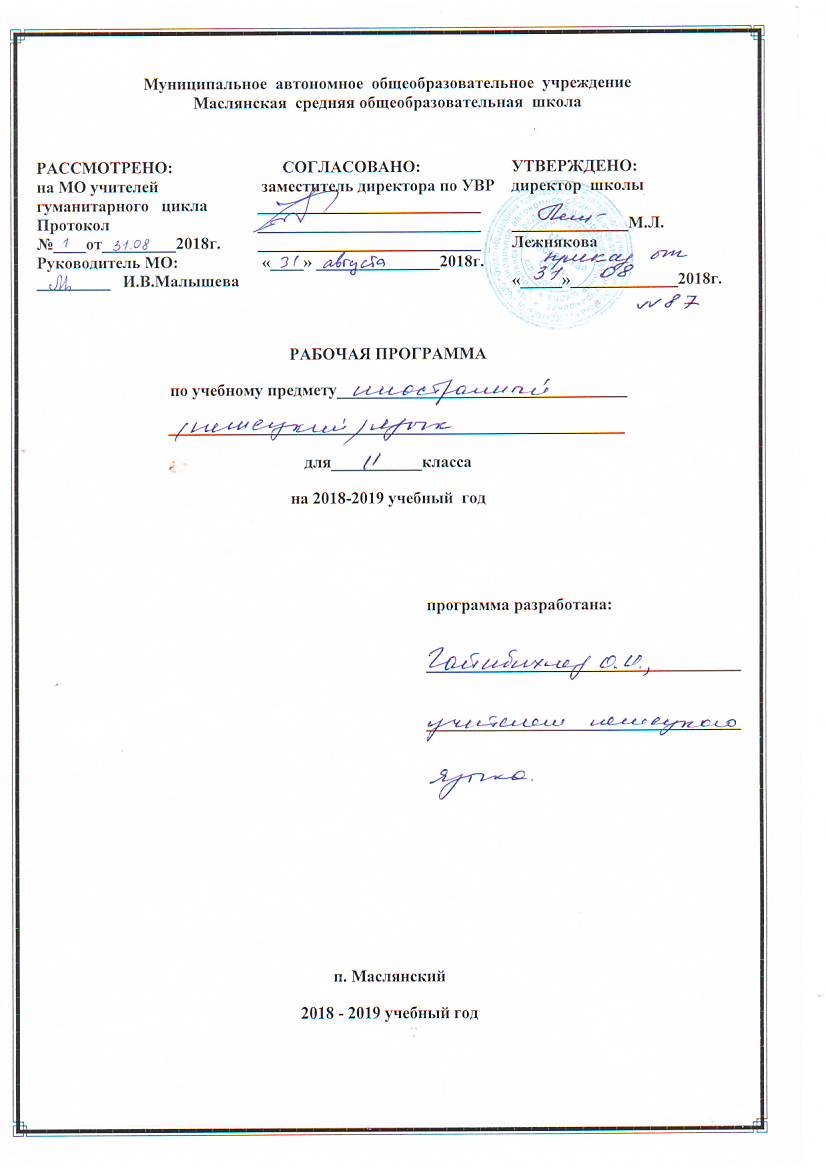 Пояснительная запискаДанная рабочая программа составлена на основе:Федерального закона от 29 декабря 2012 года № 273-ФЗ «Об образовании в Российской Федерации» (с изменениями от 16.06. 2014тг. № 145-ФЗ от 06.04. 2015г.);Образовательного Стандарта, утвержденного  Приказом Минобразования РФ от 05 03 2004 года № 1089;Методического письма Департамента государственной политики  в образовании Министерства образования и науки РФ от 07.07.2005 № 03-1263 «О примерных программах Федерального базисного учебного плана»;Федерального перечня учебников, рекомендованных (допущенных) к использованию в образовательном процессе в образовательных учреждениях, реализующих образовательные программы общего образования и имеющих государственную аккредитацию;Авторской программы И.Л Бим по немецкому языку для 10-11 классов (М.: Просвещение,2010);СанПиН 2.4.2.2821-10 «Санитарно-эпидемиологические требования к условиям и организации обучения в образовательных учреждениях» 29 апреля 2015 года (с изменениями);Учебного плана МАОУ Маслянская СОШ на 2018-2019 учебный год.Общая характеристика курсаОбучение в 11 классе является завершающим курсом обучения немецкому языку, подготавливающий учащихся к сдаче государственного экзамена. Личностно-ориентированный и деятельностный подходы к обучению иностранного языка позволяют учитывать интересы учащегося старшей школы, которые обусловлены переходом от детства к взрослению. Это позволяет включать в тематику иноязычной речевой деятельности материалы профориентационной направленности, сфер культуры, искусства, СМИ. Это дает возможность интегрировать знания из разных предметных областей и формировать межпредметные учебные умения и навыки. При формировании и развитии речевых, языковых, социо-/ межкультурных умений и навыков следует учитывать новый уровень мотивации учащихся, которая характеризуется самостоятельностью при постановке целей, поиске информации, овладении учебными действиями, осуществлении самостоятельного контроля и оценки деятельности. Благодаря коммуникативной направленности предмета «Иностранный язык» появляется возможность развивать культуру межличностного общения на основе морально-этических норм уважения, равноправия, ответственности. При обсуждении специально отобранных текстов формируется умение рассуждать, оперировать гипотезами, анализировать, сравнивать, оценивать социокультурные, языковые явления.Цели и задачи курсаИзучение в старшей школе иностранного языка в целом и немецкого в частности  на базовом уровне  направлено на достижение следующих целей:дальнейшее развитие иноязычной коммуникативной компетенции (речевой, языковой, социокультурной, компенсаторной, учебно-познавательной):речевая компетенция – совершенствование коммуникативных умений в четырех основных видах речевой деятельности (говорении, аудировании, чтении и письме);умений планировать свое речевое и неречевое поведение;языковая компетенция – систематизация ранее изученного материала; овладениеновыми языковыми средствами в соответствии с отобранными темами и сферами общения: увеличение объема используемых лексических единиц; развитие навыков оперирования языковыми единицами в коммуникативных целях;социокультурная компетенция – увеличение объема знаний о социокультурной специфике страны/стран изучаемого языка, совершенствование умений строить свое речевое и неречевое поведение адекватно этой специфике, формирование умений выделять общее и специфическое в культуре родной страны и страны изучаемого языка;компенсаторная компетенция – дальнейшее развитие умений выходить из положения в условиях дефицита языковых средств при получении и передаче иноязычнойинформации;учебно-познавательная компетенция – развитие общих и специальных учебныхумений, позволяющих совершенствовать учебную деятельность по овладению иностранным языком, удовлетворять с его помощью познавательные интересы в другихобластях знания.развитие и воспитание способности и готовности к самостоятельному и непрерывному изучению иностранного языка, дальнейшему самообразованию с его помощью, использованию иностранного языка в других областях знаний; способности к самооценке через наблюдение за собственной речью на родном и иностранном языках; личностному самоопределениюучащихся в отношении их будущей профессии;  их социальная адаптация;  формирование качеств гражданина и патриота.Место учебного предмета в учебном планеСогласно федеральному базисному (образовательному) плану образовательных учреждений РФ всего на изучение немецкого  языка в  11 классе                            выделяется 102 ч. (из  расчета  3  часа  в  неделю). В силу специфики обучения иностранным языкам большинство уроков носят комбинированный характер, когда на одном и том же уроке у учащихся могут развиваться все четыре вида речевой деятельности (говорение, чтение, аудирование и письмо). Как правило, так и бывает, поэтому тип урока не указывается.К учебно-методическому комплекту «Deutsch» - «Немецкий язык.» даётся рабочая тетрадь с большим набором различных домашних заданий. В связи с тем, что учитель располагает резервными уроками, которые планирует по своему усмотрению, сроки работы планируются только над разделами программы.Роль учебного предмета в формировании умений и навыковДанная программа предусматривает формирование  у  учащихся общеучебных умений и навыков, универсальных способов деятельности и ключевых компетенций в следующих направлениях: использование учебных умений, связанных со способами организации учебной деятельности, доступных учащимся 11 класса и способствующих самостоятельному изучению немецкого языка и культуры стран изучаемого языка; а также развитие специальных учебных умений, таких как нахождение ключевых слов при работе с текстом, их семантизация на основе языковой догадки, словообразовательный анализ, выборочное использование перевода; умение пользоваться двуязычными словарями; участвовать в проектной деятельности  межпредметного характера.Формируются и совершенствуются умения:•работать с информацией: сокращение, расширение устной и письменной информации, создание второго текста по аналогии, заполнение таблиц;•работать с прослушанным/прочитанным текстом: извлечение основной информации, извлечение запрашиваемой или нужной информации, извлечение полной и точной информации;•работать с разными источниками на иностранном языке: справочными материалами, словарями, интернет-ресурсами, литературой;•планировать и осуществлять учебно-исследовательскую работу: выбор темы исследования, составление плана работы, знакомство с исследовательскими методами (наблюдение, анкетирование, интервьюирование), анализ полученных данных и их интерпретация, разработка краткосрочного проекта и его устная презентация с аргументацией, ответы на вопросы по проекту; участвовать в работе над долгосрочным проектом;  взаимодействовать в группе с другими участниками проектной деятельности;•самостоятельно работать, рационально организовывая свой труд в классе и дома.     Ведущие формы, методы обучения, педагогические технологииПрименение разнообразных педагогических технологий:• Информационно - коммуникационные технологии;• Проектная технология (выполнение учениками исследовательских, творческих проектов);• Игровые технологии;• Нестандартные формы уроков• Здоровьесберегающие технологии (динамические паузы, чередование различных видов деятельности учащихся на уроке с целью снятия напряжения и усталости).• Дифференцированное обучение;• Групповые формы и методы;• ТРИЗ.Методика применения упражнений зависит от целей занятий.Формы и средства контроляДля контроля и оценки знаний и умений по предмету используются индивидуальная и фронтальная устные проверки, самостоятельные работы, письменные контрольные работы, тестирования. В зависимости от дидактической цели и времени проведения проверки различают текущий, тематический и итоговый виды контроля.Текущий контроль проводится как в письменной, так и в устной форме.Итоговый контроль по немецкому языку  проводится в форме итоговых проверочных работ и носят комбинированный характер.УМКПреподавание обновленного курса «Немецкий язык» ориентировано на использование учебного и программно-методического комплекса, в который входят: • учебник „Deutsch11 (авторы И. Л. Бим, Л.И. Рыжова, Л.В.Садомова, М.А. Лытаева); М, Просвещение, 2015.• рабочая тетрадь (авторы И. Л. Бим, Л. В.Садомова);• аудиодиски или файлы;• книга для учителя „Lehrerhandbuch“ (авторы И. Л. Бим, Л. В. Садомова).Учебно - тематическое планирование.Содержание тем учебного курса в 11 классеТребования к уровню подготовки  учащихся 11 классов.В результате изучения иностранного языка на базовом уровне ученик должензнать/понимать- значения новых лексических единиц, связанных с тематикой данного этапа обучения и соответствующими ситуациями общения, в том числе оценочной лексики, реплик-клише речевого этикета, отражающих особенности культуры страны/стран изучаемого языка;- значение изученных грамматических явлений в расширенном объеме (видо-временные, неличные и неопределенно-личные формы глагола, формы условного наклонения, косвенная речь / косвенный вопрос, побуждение и др., согласование времен);- страноведческую информацию из аутентичных источников, обогащающую социальный опыт школьников: сведения о стране/странах изучаемого языка, их науке и культуре, исторических и современных реалиях, общественных деятелях, месте в мировом сообществе и мировой культуре, взаимоотношениях с нашей страной, языковые средства и правила речевого и неречевого поведения в соответствии со сферой общения и социальным статусом партнера;уметьговорение- вести диалог, используя оценочные суждения, в ситуациях официального и неофициального общения (в рамках изученной тематики); беседовать о себе, своих планах; участвовать в обсуждении проблем в связи с прочитанным/прослушанным иноязычным текстом, соблюдая правила речевого этикета;- рассказывать о своем окружении, рассуждать в рамках изученной тематики и проблематики; представлять социокультурный портрет своей страны и страны/стран изучаемого языка;аудирование- относительно полно и точно понимать высказывания собеседника в распространенных стандартных ситуациях повседневного общения, понимать основное содержание и извлекать необходимую информацию из различных аудио- и видеотекстов: прагматических (объявления, прогноз погоды), публицистических (интервью, репортаж), соответствующих тематике данной ступени обучения;чтение- читать аутентичные тексты различных стилей: публицистические, художественные, научно-популярные, прагматические – используя основные виды чтения (ознакомительное, изучающее, поисковое/просмотровое) в зависимости от коммуникативной задачи;письменная речь- писать личное письмо, заполнять анкету, письменно излагать сведения о себе в форме, принятой в стране/странах изучаемого языка, делать выписки из иноязычного текста;использовать приобретенные знания и умения в практической деятельности и повседневной жизни для:- общения с представителями других стран, ориентации в современном поликультурном мире;- получения сведений из иноязычных источников информации (в том числе через Интернет), необходимых в образовательных и самообразовательных целях;- расширения возможностей в выборе будущей профессиональной деятельности;- изучения ценностей мировой культуры, культурного наследия и достижений других стран;- ознакомления представителей зарубежных стран с культурой и достижениями России.Учебно-информационное обеспечениеЛингафонный кабинет.Автоматизированное рабочее место (ПК, интерактивная доска, мультимедийный проектор).Примерная программа по немецкому языку 10-11 кл.И.Л. Бим, С.Н. Лебедева, рабочая тетрадь к учебнику немецкого языка для 11 класса общеобразовательных учреждений.- М.: «Просвещение», 2007.Бим И.Л. Книга для учителя к учебнику немецкого языка для 11 класса общеобразовательных учреждений / И.Л. Бим и др. – Волгоград: Учитель, 2009. Бим И.Л. Аудиокурс к учебнику для 11 класса общеобразовательных учреждений /И.Л. Бим и др. – Волгоград: Учитель, 2009.Бим И.Л. Сборник упражнений по грамматике немецкого языка. – М.: Просвещение, 2005.Кол-во уроковНазвание темыКонтрольные работы 4§ Повторение. Давайте вспомним.22§ 2. Повседневная жизнь подростков в Германии.326§ 3. Театр и киноискусство. Как они обогащают нашу жизнь426§ 4. Научно-технический прогресс. Природная катастрофа224Мир завтра. Какие требования он ставит перед нами?2102итого11№ п/пНаименование раздела и темКол-во часовОсновное содержание разделаПовторение. Давайте вспомним.4Летние каникулы российских и немецких школьников.Какими впечатлениями о каникулах учащиеся могут поделиться друг с другом?Что делают учащиесяв свободное время на каникулах? Погода летом.1Воспоминания о летних каникулах.1Летние каникулы российских и немецких школьников.Какими впечатлениями о каникулах учащиеся могут поделиться друг с другом?Что делают учащиесяв свободное время на каникулах? Погода летом.2Вопросно-ответные упражнения «Летние каникулы».1Летние каникулы российских и немецких школьников.Какими впечатлениями о каникулах учащиеся могут поделиться друг с другом?Что делают учащиесяв свободное время на каникулах? Погода летом.3Работа с текстом «Как немецкие школьники провели каникулы».1Летние каникулы российских и немецких школьников.Какими впечатлениями о каникулах учащиеся могут поделиться друг с другом?Что делают учащиесяв свободное время на каникулах? Погода летом.4Активизация лексики по теме «Летние каникулы. Написание личного письма».1Летние каникулы российских и немецких школьников.Какими впечатлениями о каникулах учащиеся могут поделиться друг с другом?Что делают учащиесяв свободное время на каникулах? Погода летом.Повседневная жизнь подростков в Германии.22Из чего состоит повседневная жизнь? Старшая ступеньобучения в школах России и Германии: какие существуют отличия? Как учащиеся готовятся дома к занятиям и контрольным работам.Помощь родителям по хозяйству. Есть ли у школьников домашние обязанности, если да, то какие?С какими проблемами сталкиваются школьники при проведении свободного времени. Карманные деньги, как их можно расходовать? Как можно заработать карманные деньги? Семейный бюджет, из чего он складывается?Что входит в понятие «повседневная жизнь»?Какое место занимает в ней школа и свободное время?Как молодежь в Германии и России проводит выходные. Покупки в универмаге.5Работа с планом на неделю, составленным немецким учащимся.1Из чего состоит повседневная жизнь? Старшая ступеньобучения в школах России и Германии: какие существуют отличия? Как учащиеся готовятся дома к занятиям и контрольным работам.Помощь родителям по хозяйству. Есть ли у школьников домашние обязанности, если да, то какие?С какими проблемами сталкиваются школьники при проведении свободного времени. Карманные деньги, как их можно расходовать? Как можно заработать карманные деньги? Семейный бюджет, из чего он складывается?Что входит в понятие «повседневная жизнь»?Какое место занимает в ней школа и свободное время?Как молодежь в Германии и России проводит выходные. Покупки в универмаге.6Работа с текстами. Чтение с полным пониманием. Обмен информацией.1Из чего состоит повседневная жизнь? Старшая ступеньобучения в школах России и Германии: какие существуют отличия? Как учащиеся готовятся дома к занятиям и контрольным работам.Помощь родителям по хозяйству. Есть ли у школьников домашние обязанности, если да, то какие?С какими проблемами сталкиваются школьники при проведении свободного времени. Карманные деньги, как их можно расходовать? Как можно заработать карманные деньги? Семейный бюджет, из чего он складывается?Что входит в понятие «повседневная жизнь»?Какое место занимает в ней школа и свободное время?Как молодежь в Германии и России проводит выходные. Покупки в универмаге.7Сравниваем обучение на старшей ступени в Германии и России.1Из чего состоит повседневная жизнь? Старшая ступеньобучения в школах России и Германии: какие существуют отличия? Как учащиеся готовятся дома к занятиям и контрольным работам.Помощь родителям по хозяйству. Есть ли у школьников домашние обязанности, если да, то какие?С какими проблемами сталкиваются школьники при проведении свободного времени. Карманные деньги, как их можно расходовать? Как можно заработать карманные деньги? Семейный бюджет, из чего он складывается?Что входит в понятие «повседневная жизнь»?Какое место занимает в ней школа и свободное время?Как молодежь в Германии и России проводит выходные. Покупки в универмаге.8Пишем сочинение на тему «Школа моей мечты».1Из чего состоит повседневная жизнь? Старшая ступеньобучения в школах России и Германии: какие существуют отличия? Как учащиеся готовятся дома к занятиям и контрольным работам.Помощь родителям по хозяйству. Есть ли у школьников домашние обязанности, если да, то какие?С какими проблемами сталкиваются школьники при проведении свободного времени. Карманные деньги, как их можно расходовать? Как можно заработать карманные деньги? Семейный бюджет, из чего он складывается?Что входит в понятие «повседневная жизнь»?Какое место занимает в ней школа и свободное время?Как молодежь в Германии и России проводит выходные. Покупки в универмаге.9Развитие навыков диалогической речи «Мои карманные деньги».1Из чего состоит повседневная жизнь? Старшая ступеньобучения в школах России и Германии: какие существуют отличия? Как учащиеся готовятся дома к занятиям и контрольным работам.Помощь родителям по хозяйству. Есть ли у школьников домашние обязанности, если да, то какие?С какими проблемами сталкиваются школьники при проведении свободного времени. Карманные деньги, как их можно расходовать? Как можно заработать карманные деньги? Семейный бюджет, из чего он складывается?Что входит в понятие «повседневная жизнь»?Какое место занимает в ней школа и свободное время?Как молодежь в Германии и России проводит выходные. Покупки в универмаге.10Контрольная работа №1 «Мои обязанности по дому». Монолог.1Из чего состоит повседневная жизнь? Старшая ступеньобучения в школах России и Германии: какие существуют отличия? Как учащиеся готовятся дома к занятиям и контрольным работам.Помощь родителям по хозяйству. Есть ли у школьников домашние обязанности, если да, то какие?С какими проблемами сталкиваются школьники при проведении свободного времени. Карманные деньги, как их можно расходовать? Как можно заработать карманные деньги? Семейный бюджет, из чего он складывается?Что входит в понятие «повседневная жизнь»?Какое место занимает в ней школа и свободное время?Как молодежь в Германии и России проводит выходные. Покупки в универмаге.11Работа с новыми ЛЕ. (Словарный диктант)1Из чего состоит повседневная жизнь? Старшая ступеньобучения в школах России и Германии: какие существуют отличия? Как учащиеся готовятся дома к занятиям и контрольным работам.Помощь родителям по хозяйству. Есть ли у школьников домашние обязанности, если да, то какие?С какими проблемами сталкиваются школьники при проведении свободного времени. Карманные деньги, как их можно расходовать? Как можно заработать карманные деньги? Семейный бюджет, из чего он складывается?Что входит в понятие «повседневная жизнь»?Какое место занимает в ней школа и свободное время?Как молодежь в Германии и России проводит выходные. Покупки в универмаге.12Монологическая речь «Обязанности школьников».1Из чего состоит повседневная жизнь? Старшая ступеньобучения в школах России и Германии: какие существуют отличия? Как учащиеся готовятся дома к занятиям и контрольным работам.Помощь родителям по хозяйству. Есть ли у школьников домашние обязанности, если да, то какие?С какими проблемами сталкиваются школьники при проведении свободного времени. Карманные деньги, как их можно расходовать? Как можно заработать карманные деньги? Семейный бюджет, из чего он складывается?Что входит в понятие «повседневная жизнь»?Какое место занимает в ней школа и свободное время?Как молодежь в Германии и России проводит выходные. Покупки в универмаге.13Домашнее чтение. Мое воскресенье.1Из чего состоит повседневная жизнь? Старшая ступеньобучения в школах России и Германии: какие существуют отличия? Как учащиеся готовятся дома к занятиям и контрольным работам.Помощь родителям по хозяйству. Есть ли у школьников домашние обязанности, если да, то какие?С какими проблемами сталкиваются школьники при проведении свободного времени. Карманные деньги, как их можно расходовать? Как можно заработать карманные деньги? Семейный бюджет, из чего он складывается?Что входит в понятие «повседневная жизнь»?Какое место занимает в ней школа и свободное время?Как молодежь в Германии и России проводит выходные. Покупки в универмаге.14Употреблениесоюзовals-wenn, was-dass-damit.1Из чего состоит повседневная жизнь? Старшая ступеньобучения в школах России и Германии: какие существуют отличия? Как учащиеся готовятся дома к занятиям и контрольным работам.Помощь родителям по хозяйству. Есть ли у школьников домашние обязанности, если да, то какие?С какими проблемами сталкиваются школьники при проведении свободного времени. Карманные деньги, как их можно расходовать? Как можно заработать карманные деньги? Семейный бюджет, из чего он складывается?Что входит в понятие «повседневная жизнь»?Какое место занимает в ней школа и свободное время?Как молодежь в Германии и России проводит выходные. Покупки в универмаге.15Инфинитивный оборот um…zu. Тренировочные упражнения. Повторение.1Из чего состоит повседневная жизнь? Старшая ступеньобучения в школах России и Германии: какие существуют отличия? Как учащиеся готовятся дома к занятиям и контрольным работам.Помощь родителям по хозяйству. Есть ли у школьников домашние обязанности, если да, то какие?С какими проблемами сталкиваются школьники при проведении свободного времени. Карманные деньги, как их можно расходовать? Как можно заработать карманные деньги? Семейный бюджет, из чего он складывается?Что входит в понятие «повседневная жизнь»?Какое место занимает в ней школа и свободное время?Как молодежь в Германии и России проводит выходные. Покупки в универмаге.16Контрольное аудирование №2 «В магазине».1Из чего состоит повседневная жизнь? Старшая ступеньобучения в школах России и Германии: какие существуют отличия? Как учащиеся готовятся дома к занятиям и контрольным работам.Помощь родителям по хозяйству. Есть ли у школьников домашние обязанности, если да, то какие?С какими проблемами сталкиваются школьники при проведении свободного времени. Карманные деньги, как их можно расходовать? Как можно заработать карманные деньги? Семейный бюджет, из чего он складывается?Что входит в понятие «повседневная жизнь»?Какое место занимает в ней школа и свободное время?Как молодежь в Германии и России проводит выходные. Покупки в универмаге.17Закрепление навыков аудирования. Работа над ошибками.1Из чего состоит повседневная жизнь? Старшая ступеньобучения в школах России и Германии: какие существуют отличия? Как учащиеся готовятся дома к занятиям и контрольным работам.Помощь родителям по хозяйству. Есть ли у школьников домашние обязанности, если да, то какие?С какими проблемами сталкиваются школьники при проведении свободного времени. Карманные деньги, как их можно расходовать? Как можно заработать карманные деньги? Семейный бюджет, из чего он складывается?Что входит в понятие «повседневная жизнь»?Какое место занимает в ней школа и свободное время?Как молодежь в Германии и России проводит выходные. Покупки в универмаге.18Обсуждаем проблему «Нужны ли д/з?»119Составляем анкету «Повседневная жизнь».120Лексико-грам. упражнения «Повседневная жизнь» (повторение).121Работа в группах. Чтение высказываний о школьной системе в Германии и России.122Контрольная работа №3 (лексико-грам.) «Повседневная жизнь».123Работаем с художественным текстом. Отвечаем на проблемные вопросы.124Пишем сочинение на тему «Мои будни. Какие заботы они доставляют?»125Статистические данные «Карманные деньги немецких детей, их хобби».126Работа с портфолио.1Театр и киноискусство. Как они обогащают нашу жизнь26Жанры театрального искусства и искусства кино.История возникновения театрального искусства.Развитие театра в Германии. Бертольд Брехт и еготеатр. Знаменитые актеры мирового кино. История киноискусства в Германии после Второй мировой войны.Что мы можем почерпнуть из фильмов и спектаклей?Какую роль играют театр и кино в нашей жизни?Популярные немецкие актеры кино. Мой любимый актер/актриса. Современные немецкие фильмы.27Вопросно-ответные упражнения с опорой на коллаж и подписи1Жанры театрального искусства и искусства кино.История возникновения театрального искусства.Развитие театра в Германии. Бертольд Брехт и еготеатр. Знаменитые актеры мирового кино. История киноискусства в Германии после Второй мировой войны.Что мы можем почерпнуть из фильмов и спектаклей?Какую роль играют театр и кино в нашей жизни?Популярные немецкие актеры кино. Мой любимый актер/актриса. Современные немецкие фильмы.28Групповая работа над текстом «История театра» с обменом информацией1Жанры театрального искусства и искусства кино.История возникновения театрального искусства.Развитие театра в Германии. Бертольд Брехт и еготеатр. Знаменитые актеры мирового кино. История киноискусства в Германии после Второй мировой войны.Что мы можем почерпнуть из фильмов и спектаклей?Какую роль играют театр и кино в нашей жизни?Популярные немецкие актеры кино. Мой любимый актер/актриса. Современные немецкие фильмы.29Составляем тексты загадки «Известные актеры мирового кино»1Жанры театрального искусства и искусства кино.История возникновения театрального искусства.Развитие театра в Германии. Бертольд Брехт и еготеатр. Знаменитые актеры мирового кино. История киноискусства в Германии после Второй мировой войны.Что мы можем почерпнуть из фильмов и спектаклей?Какую роль играют театр и кино в нашей жизни?Популярные немецкие актеры кино. Мой любимый актер/актриса. Современные немецкие фильмы.30«История немецкого киноискусства». Развитие навыков монологической речи.1Жанры театрального искусства и искусства кино.История возникновения театрального искусства.Развитие театра в Германии. Бертольд Брехт и еготеатр. Знаменитые актеры мирового кино. История киноискусства в Германии после Второй мировой войны.Что мы можем почерпнуть из фильмов и спектаклей?Какую роль играют театр и кино в нашей жизни?Популярные немецкие актеры кино. Мой любимый актер/актриса. Современные немецкие фильмы.31Учимся писать сочинение.«Что тебе ближе: театр или кино?»1Жанры театрального искусства и искусства кино.История возникновения театрального искусства.Развитие театра в Германии. Бертольд Брехт и еготеатр. Знаменитые актеры мирового кино. История киноискусства в Германии после Второй мировой войны.Что мы можем почерпнуть из фильмов и спектаклей?Какую роль играют театр и кино в нашей жизни?Популярные немецкие актеры кино. Мой любимый актер/актриса. Современные немецкие фильмы.32Семантизация ЛЕ по теме «Театр. Кино» Словарный диктант1Жанры театрального искусства и искусства кино.История возникновения театрального искусства.Развитие театра в Германии. Бертольд Брехт и еготеатр. Знаменитые актеры мирового кино. История киноискусства в Германии после Второй мировой войны.Что мы можем почерпнуть из фильмов и спектаклей?Какую роль играют театр и кино в нашей жизни?Популярные немецкие актеры кино. Мой любимый актер/актриса. Современные немецкие фильмы.33Контроль навыков диалогической речи №4 «Театральная афиша», выбор спектакля1Жанры театрального искусства и искусства кино.История возникновения театрального искусства.Развитие театра в Германии. Бертольд Брехт и еготеатр. Знаменитые актеры мирового кино. История киноискусства в Германии после Второй мировой войны.Что мы можем почерпнуть из фильмов и спектаклей?Какую роль играют театр и кино в нашей жизни?Популярные немецкие актеры кино. Мой любимый актер/актриса. Современные немецкие фильмы.34Лексико-грамматические упражнения по теме «Театр»1Жанры театрального искусства и искусства кино.История возникновения театрального искусства.Развитие театра в Германии. Бертольд Брехт и еготеатр. Знаменитые актеры мирового кино. История киноискусства в Германии после Второй мировой войны.Что мы можем почерпнуть из фильмов и спектаклей?Какую роль играют театр и кино в нашей жизни?Популярные немецкие актеры кино. Мой любимый актер/актриса. Современные немецкие фильмы.35Сложносочиненные предложения136Тренировочные упражнения по теме. Порядок слов. Парные союзы.137Грамматический тест. Контроль работа №5 «Сложносочиненные предложения»138Слушаем телефонный разговор. Отвечаем на вопросы. (Приглашение в кино, театр)139Большой театр в Москве. Мнения молодых людей о лучших театрах города (Москвы и Берлина)140Беседуем со сверстниками «Искусство – одна из форм познания мира»141Развитие навыков монологической речи «Роль театра и кино в нашей жизни»142Групповая работа: читаем тексты, биографии143Речевой этикет «Учимся правильно общаться». В театре.144Учимся писать аннотацию на фильм/спектакль145Контрольное сочинение-рассуждение №6 «Театр. Кино»146Лексико-грамматические упражнения по теме «Театр. Кино»147Работа над текстом, извлечение информации, проникновение в его смысл «Большой театр изнутри»148Проводим дискуссию на тему «Есть ли будущее у театра?»149Читаем юмористические микротексты. Разгадываем кроссворды150Контроль техники перевода №7. Прагматический текст151Театральная жизнь Германии. Страноведческие тексты152Работа с портфолио1Научно-технический прогресс. Природная катастрофа26История науки и техники. Кто такой «ученый», чем онзанимается? Некоторые всемирно известные ученые.Научно-технический прогресс, что он намдал? Открытия XXI века. Какие они?*Известные изобретатели и путешественники.Природные катастрофы, вызванные естественными причинами (развитие Земли, атмосферные явления).53Составляем рассказы-загадки об ученых1История науки и техники. Кто такой «ученый», чем онзанимается? Некоторые всемирно известные ученые.Научно-технический прогресс, что он намдал? Открытия XXI века. Какие они?*Известные изобретатели и путешественники.Природные катастрофы, вызванные естественными причинами (развитие Земли, атмосферные явления).54Учимся обобщить и анализировать. Отвечаем на проблемные вопросы1История науки и техники. Кто такой «ученый», чем онзанимается? Некоторые всемирно известные ученые.Научно-технический прогресс, что он намдал? Открытия XXI века. Какие они?*Известные изобретатели и путешественники.Природные катастрофы, вызванные естественными причинами (развитие Земли, атмосферные явления).55Высказываем свое мнение «Как влияют изобретения на жизнь»1История науки и техники. Кто такой «ученый», чем онзанимается? Некоторые всемирно известные ученые.Научно-технический прогресс, что он намдал? Открытия XXI века. Какие они?*Известные изобретатели и путешественники.Природные катастрофы, вызванные естественными причинами (развитие Земли, атмосферные явления).56Готовим проект «Научно-технический прогресс»1История науки и техники. Кто такой «ученый», чем онзанимается? Некоторые всемирно известные ученые.Научно-технический прогресс, что он намдал? Открытия XXI века. Какие они?*Известные изобретатели и путешественники.Природные катастрофы, вызванные естественными причинами (развитие Земли, атмосферные явления).57Монологическая речь «Научно-технический прогресс»1История науки и техники. Кто такой «ученый», чем онзанимается? Некоторые всемирно известные ученые.Научно-технический прогресс, что он намдал? Открытия XXI века. Какие они?*Известные изобретатели и путешественники.Природные катастрофы, вызванные естественными причинами (развитие Земли, атмосферные явления).58Активизация лексисе по теме «Научно-технический прогресс». Словарный диктант1История науки и техники. Кто такой «ученый», чем онзанимается? Некоторые всемирно известные ученые.Научно-технический прогресс, что он намдал? Открытия XXI века. Какие они?*Известные изобретатели и путешественники.Природные катастрофы, вызванные естественными причинами (развитие Земли, атмосферные явления).59Грамматика. Придаточные следствия.1История науки и техники. Кто такой «ученый», чем онзанимается? Некоторые всемирно известные ученые.Научно-технический прогресс, что он намдал? Открытия XXI века. Какие они?*Известные изобретатели и путешественники.Природные катастрофы, вызванные естественными причинами (развитие Земли, атмосферные явления).60Грамматика. Придаточные уступки.1История науки и техники. Кто такой «ученый», чем онзанимается? Некоторые всемирно известные ученые.Научно-технический прогресс, что он намдал? Открытия XXI века. Какие они?*Известные изобретатели и путешественники.Природные катастрофы, вызванные естественными причинами (развитие Земли, атмосферные явления).61Природные катастрофы. Землетрясения.1История науки и техники. Кто такой «ученый», чем онзанимается? Некоторые всемирно известные ученые.Научно-технический прогресс, что он намдал? Открытия XXI века. Какие они?*Известные изобретатели и путешественники.Природные катастрофы, вызванные естественными причинами (развитие Земли, атмосферные явления).62Природные катастрофы. Наводнения.1История науки и техники. Кто такой «ученый», чем онзанимается? Некоторые всемирно известные ученые.Научно-технический прогресс, что он намдал? Открытия XXI века. Какие они?*Известные изобретатели и путешественники.Природные катастрофы, вызванные естественными причинами (развитие Земли, атмосферные явления).63Природные катастрофы. Цунами.1История науки и техники. Кто такой «ученый», чем онзанимается? Некоторые всемирно известные ученые.Научно-технический прогресс, что он намдал? Открытия XXI века. Какие они?*Известные изобретатели и путешественники.Природные катастрофы, вызванные естественными причинами (развитие Земли, атмосферные явления).64Последствия природных катастроф.1История науки и техники. Кто такой «ученый», чем онзанимается? Некоторые всемирно известные ученые.Научно-технический прогресс, что он намдал? Открытия XXI века. Какие они?*Известные изобретатели и путешественники.Природные катастрофы, вызванные естественными причинами (развитие Земли, атмосферные явления).65Аудирование. Природный катаклизм.1История науки и техники. Кто такой «ученый», чем онзанимается? Некоторые всемирно известные ученые.Научно-технический прогресс, что он намдал? Открытия XXI века. Какие они?*Известные изобретатели и путешественники.Природные катастрофы, вызванные естественными причинами (развитие Земли, атмосферные явления).66Обобщение, повторение по теме «Научно-технический прогресс».1История науки и техники. Кто такой «ученый», чем онзанимается? Некоторые всемирно известные ученые.Научно-технический прогресс, что он намдал? Открытия XXI века. Какие они?*Известные изобретатели и путешественники.Природные катастрофы, вызванные естественными причинами (развитие Земли, атмосферные явления).67Высказываем свое мнение «Положительные и отрицательные стороны научно-технического прогресса»1История науки и техники. Кто такой «ученый», чем онзанимается? Некоторые всемирно известные ученые.Научно-технический прогресс, что он намдал? Открытия XXI века. Какие они?*Известные изобретатели и путешественники.Природные катастрофы, вызванные естественными причинами (развитие Земли, атмосферные явления).68Ролевая игра «Репортер немецкой газеты берет интервью»1История науки и техники. Кто такой «ученый», чем онзанимается? Некоторые всемирно известные ученые.Научно-технический прогресс, что он намдал? Открытия XXI века. Какие они?*Известные изобретатели и путешественники.Природные катастрофы, вызванные естественными причинами (развитие Земли, атмосферные явления).69Чтение текста с пониманием основного содержания, обмена и комментирования информацией1История науки и техники. Кто такой «ученый», чем онзанимается? Некоторые всемирно известные ученые.Научно-технический прогресс, что он намдал? Открытия XXI века. Какие они?*Известные изобретатели и путешественники.Природные катастрофы, вызванные естественными причинами (развитие Земли, атмосферные явления).70Учимся описывать одно из природных явлений1История науки и техники. Кто такой «ученый», чем онзанимается? Некоторые всемирно известные ученые.Научно-технический прогресс, что он намдал? Открытия XXI века. Какие они?*Известные изобретатели и путешественники.Природные катастрофы, вызванные естественными причинами (развитие Земли, атмосферные явления).71Лексико-грамматические упражнения. Повторение1История науки и техники. Кто такой «ученый», чем онзанимается? Некоторые всемирно известные ученые.Научно-технический прогресс, что он намдал? Открытия XXI века. Какие они?*Известные изобретатели и путешественники.Природные катастрофы, вызванные естественными причинами (развитие Земли, атмосферные явления).72Проводим круглый стол: вклад в науку немецких и российских ученых.1История науки и техники. Кто такой «ученый», чем онзанимается? Некоторые всемирно известные ученые.Научно-технический прогресс, что он намдал? Открытия XXI века. Какие они?*Известные изобретатели и путешественники.Природные катастрофы, вызванные естественными причинами (развитие Земли, атмосферные явления).73Сообщаем о научном открытии, доказываем его значение1История науки и техники. Кто такой «ученый», чем онзанимается? Некоторые всемирно известные ученые.Научно-технический прогресс, что он намдал? Открытия XXI века. Какие они?*Известные изобретатели и путешественники.Природные катастрофы, вызванные естественными причинами (развитие Земли, атмосферные явления).74Контрольное аудирование №9 «НЛО»175Развитие навыков диалогической речи «С опорой на ключевые слова»176Учимся писать сочинение-рассуждение177Статистические данные «Актуальные экологические проблемы Европы»178Итоговый тест №10 «НТП»1Мир завтра. Какие требования он ставит перед нами?24Какие противоречия между человеком и природой возникают из-за научно-технического прогресса? Какие проблемы они вызывают? Какие варианты решения проблем цивилизации предлагает наука? Что ждет нас в будущем? Какими качествами должен обладать человек будущего?*Как вы представляете себе мир в будущем? Какие изменения его ожидают?Как обстоит дело с выбором профессии? Кто можетпомочь сделать этот выбор? Как это делают немецкие сверстники? Как влияет хобби человека на выборпрофессии?*Какие профессии популярны среди немецкой молодежи?*Какие новые направления предлагают своим абитуриентам университеты Германии? Какие документы нужны для того, чтобы поступить в средние и высшие учебные заведения Германии?79Групповая работа с разными текстами. Обмен информацией.1Какие противоречия между человеком и природой возникают из-за научно-технического прогресса? Какие проблемы они вызывают? Какие варианты решения проблем цивилизации предлагает наука? Что ждет нас в будущем? Какими качествами должен обладать человек будущего?*Как вы представляете себе мир в будущем? Какие изменения его ожидают?Как обстоит дело с выбором профессии? Кто можетпомочь сделать этот выбор? Как это делают немецкие сверстники? Как влияет хобби человека на выборпрофессии?*Какие профессии популярны среди немецкой молодежи?*Какие новые направления предлагают своим абитуриентам университеты Германии? Какие документы нужны для того, чтобы поступить в средние и высшие учебные заведения Германии?80«Что нас ждет в будущем?» Урок-дискуссия.1Какие противоречия между человеком и природой возникают из-за научно-технического прогресса? Какие проблемы они вызывают? Какие варианты решения проблем цивилизации предлагает наука? Что ждет нас в будущем? Какими качествами должен обладать человек будущего?*Как вы представляете себе мир в будущем? Какие изменения его ожидают?Как обстоит дело с выбором профессии? Кто можетпомочь сделать этот выбор? Как это делают немецкие сверстники? Как влияет хобби человека на выборпрофессии?*Какие профессии популярны среди немецкой молодежи?*Какие новые направления предлагают своим абитуриентам университеты Германии? Какие документы нужны для того, чтобы поступить в средние и высшие учебные заведения Германии?81Чтение текста с полным пониманием «Мнение немецких школьников о проблемах экологии».1Какие противоречия между человеком и природой возникают из-за научно-технического прогресса? Какие проблемы они вызывают? Какие варианты решения проблем цивилизации предлагает наука? Что ждет нас в будущем? Какими качествами должен обладать человек будущего?*Как вы представляете себе мир в будущем? Какие изменения его ожидают?Как обстоит дело с выбором профессии? Кто можетпомочь сделать этот выбор? Как это делают немецкие сверстники? Как влияет хобби человека на выборпрофессии?*Какие профессии популярны среди немецкой молодежи?*Какие новые направления предлагают своим абитуриентам университеты Германии? Какие документы нужны для того, чтобы поступить в средние и высшие учебные заведения Германии?82Диалог-расспрос «Планы на будущее».1Какие противоречия между человеком и природой возникают из-за научно-технического прогресса? Какие проблемы они вызывают? Какие варианты решения проблем цивилизации предлагает наука? Что ждет нас в будущем? Какими качествами должен обладать человек будущего?*Как вы представляете себе мир в будущем? Какие изменения его ожидают?Как обстоит дело с выбором профессии? Кто можетпомочь сделать этот выбор? Как это делают немецкие сверстники? Как влияет хобби человека на выборпрофессии?*Какие профессии популярны среди немецкой молодежи?*Какие новые направления предлагают своим абитуриентам университеты Германии? Какие документы нужны для того, чтобы поступить в средние и высшие учебные заведения Германии?83Пишем сочинение «Каким будет мир будущего?»1Какие противоречия между человеком и природой возникают из-за научно-технического прогресса? Какие проблемы они вызывают? Какие варианты решения проблем цивилизации предлагает наука? Что ждет нас в будущем? Какими качествами должен обладать человек будущего?*Как вы представляете себе мир в будущем? Какие изменения его ожидают?Как обстоит дело с выбором профессии? Кто можетпомочь сделать этот выбор? Как это делают немецкие сверстники? Как влияет хобби человека на выборпрофессии?*Какие профессии популярны среди немецкой молодежи?*Какие новые направления предлагают своим абитуриентам университеты Германии? Какие документы нужны для того, чтобы поступить в средние и высшие учебные заведения Германии?84Семантизация новой лексики «Требования современного мира». Словарный диктант.1Какие противоречия между человеком и природой возникают из-за научно-технического прогресса? Какие проблемы они вызывают? Какие варианты решения проблем цивилизации предлагает наука? Что ждет нас в будущем? Какими качествами должен обладать человек будущего?*Как вы представляете себе мир в будущем? Какие изменения его ожидают?Как обстоит дело с выбором профессии? Кто можетпомочь сделать этот выбор? Как это делают немецкие сверстники? Как влияет хобби человека на выборпрофессии?*Какие профессии популярны среди немецкой молодежи?*Какие новые направления предлагают своим абитуриентам университеты Германии? Какие документы нужны для того, чтобы поступить в средние и высшие учебные заведения Германии?85Монологическое высказывание с опорой на ключевые слова по теме «Планы на будущее».1Какие противоречия между человеком и природой возникают из-за научно-технического прогресса? Какие проблемы они вызывают? Какие варианты решения проблем цивилизации предлагает наука? Что ждет нас в будущем? Какими качествами должен обладать человек будущего?*Как вы представляете себе мир в будущем? Какие изменения его ожидают?Как обстоит дело с выбором профессии? Кто можетпомочь сделать этот выбор? Как это делают немецкие сверстники? Как влияет хобби человека на выборпрофессии?*Какие профессии популярны среди немецкой молодежи?*Какие новые направления предлагают своим абитуриентам университеты Германии? Какие документы нужны для того, чтобы поступить в средние и высшие учебные заведения Германии?86Вопросно-ответные упражнения по теме.1Какие противоречия между человеком и природой возникают из-за научно-технического прогресса? Какие проблемы они вызывают? Какие варианты решения проблем цивилизации предлагает наука? Что ждет нас в будущем? Какими качествами должен обладать человек будущего?*Как вы представляете себе мир в будущем? Какие изменения его ожидают?Как обстоит дело с выбором профессии? Кто можетпомочь сделать этот выбор? Как это делают немецкие сверстники? Как влияет хобби человека на выборпрофессии?*Какие профессии популярны среди немецкой молодежи?*Какие новые направления предлагают своим абитуриентам университеты Германии? Какие документы нужны для того, чтобы поступить в средние и высшие учебные заведения Германии?87Повторение «Степени сравнения имен прилагательных».1Какие противоречия между человеком и природой возникают из-за научно-технического прогресса? Какие проблемы они вызывают? Какие варианты решения проблем цивилизации предлагает наука? Что ждет нас в будущем? Какими качествами должен обладать человек будущего?*Как вы представляете себе мир в будущем? Какие изменения его ожидают?Как обстоит дело с выбором профессии? Кто можетпомочь сделать этот выбор? Как это делают немецкие сверстники? Как влияет хобби человека на выборпрофессии?*Какие профессии популярны среди немецкой молодежи?*Какие новые направления предлагают своим абитуриентам университеты Германии? Какие документы нужны для того, чтобы поступить в средние и высшие учебные заведения Германии?88Придаточные предложения сравнения.1Какие противоречия между человеком и природой возникают из-за научно-технического прогресса? Какие проблемы они вызывают? Какие варианты решения проблем цивилизации предлагает наука? Что ждет нас в будущем? Какими качествами должен обладать человек будущего?*Как вы представляете себе мир в будущем? Какие изменения его ожидают?Как обстоит дело с выбором профессии? Кто можетпомочь сделать этот выбор? Как это делают немецкие сверстники? Как влияет хобби человека на выборпрофессии?*Какие профессии популярны среди немецкой молодежи?*Какие новые направления предлагают своим абитуриентам университеты Германии? Какие документы нужны для того, чтобы поступить в средние и высшие учебные заведения Германии?89Контрольный грамматический тест №11 «Придаточные предложения».1Какие противоречия между человеком и природой возникают из-за научно-технического прогресса? Какие проблемы они вызывают? Какие варианты решения проблем цивилизации предлагает наука? Что ждет нас в будущем? Какими качествами должен обладать человек будущего?*Как вы представляете себе мир в будущем? Какие изменения его ожидают?Как обстоит дело с выбором профессии? Кто можетпомочь сделать этот выбор? Как это делают немецкие сверстники? Как влияет хобби человека на выборпрофессии?*Какие профессии популярны среди немецкой молодежи?*Какие новые направления предлагают своим абитуриентам университеты Германии? Какие документы нужны для того, чтобы поступить в средние и высшие учебные заведения Германии?90Слушаем и письменно фиксируем «Генные технологии».1Какие противоречия между человеком и природой возникают из-за научно-технического прогресса? Какие проблемы они вызывают? Какие варианты решения проблем цивилизации предлагает наука? Что ждет нас в будущем? Какими качествами должен обладать человек будущего?*Как вы представляете себе мир в будущем? Какие изменения его ожидают?Как обстоит дело с выбором профессии? Кто можетпомочь сделать этот выбор? Как это делают немецкие сверстники? Как влияет хобби человека на выборпрофессии?*Какие профессии популярны среди немецкой молодежи?*Какие новые направления предлагают своим абитуриентам университеты Германии? Какие документы нужны для того, чтобы поступить в средние и высшие учебные заведения Германии?91Пишем мини-сочинение «Сложности при выборе профессии».1Какие противоречия между человеком и природой возникают из-за научно-технического прогресса? Какие проблемы они вызывают? Какие варианты решения проблем цивилизации предлагает наука? Что ждет нас в будущем? Какими качествами должен обладать человек будущего?*Как вы представляете себе мир в будущем? Какие изменения его ожидают?Как обстоит дело с выбором профессии? Кто можетпомочь сделать этот выбор? Как это делают немецкие сверстники? Как влияет хобби человека на выборпрофессии?*Какие профессии популярны среди немецкой молодежи?*Какие новые направления предлагают своим абитуриентам университеты Германии? Какие документы нужны для того, чтобы поступить в средние и высшие учебные заведения Германии?92Делаем сообщения о выборе профессии.1Какие противоречия между человеком и природой возникают из-за научно-технического прогресса? Какие проблемы они вызывают? Какие варианты решения проблем цивилизации предлагает наука? Что ждет нас в будущем? Какими качествами должен обладать человек будущего?*Как вы представляете себе мир в будущем? Какие изменения его ожидают?Как обстоит дело с выбором профессии? Кто можетпомочь сделать этот выбор? Как это делают немецкие сверстники? Как влияет хобби человека на выборпрофессии?*Какие профессии популярны среди немецкой молодежи?*Какие новые направления предлагают своим абитуриентам университеты Германии? Какие документы нужны для того, чтобы поступить в средние и высшие учебные заведения Германии?93Урок-дискуссия «Как влияет хобби на выбор профессии».1Какие противоречия между человеком и природой возникают из-за научно-технического прогресса? Какие проблемы они вызывают? Какие варианты решения проблем цивилизации предлагает наука? Что ждет нас в будущем? Какими качествами должен обладать человек будущего?*Как вы представляете себе мир в будущем? Какие изменения его ожидают?Как обстоит дело с выбором профессии? Кто можетпомочь сделать этот выбор? Как это делают немецкие сверстники? Как влияет хобби человека на выборпрофессии?*Какие профессии популярны среди немецкой молодежи?*Какие новые направления предлагают своим абитуриентам университеты Германии? Какие документы нужны для того, чтобы поступить в средние и высшие учебные заведения Германии?94Читаем микро-тексты «Новые популярные профессии в Германии».195Составляем автобиографию и резюме (по образцу).196Развитие навыков монологической речи с опорой на вопросы.197Пишем сочинение по плану «Профессия моей мечты».198Высказываемся по проблеме «Мир будущего». Урок-диспут.199Итоговое контрольное тестирование №12 «Общение»1100Беседуем «Как повлиять на будущее мира». Ролевая игра.1101Составление устного (письменного) реферата текста.1102Обобщающий урок-повторение. Толкование пословиц.1Итого102